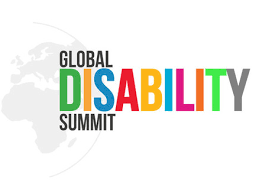 Please complete and return to Include Me TOO no later than Friday 27th July 2018.  Email dot@includemetoo.org.uk Global Disability Summit Satellite Workshop for Children and Young Persons With Disabilities workshopANSWER FORM Name of School/NGO/Voluntary or Community GroupTask 1. Chose with children and young persons with disabilities up to three of the six Global Disability Summit themes most relevant to them and support them to share their views, ideas and responses. Global Disability Summit Themes Getting the education I deserve Doing the job I love Overcoming stigma and discrimination Digital and technical innovations I can afford Gender equality for women and girls with disabilities My safety and security in humanitarian disasters or times of conflict What theme(s) did you talk about?1.2.3.Task 2. On each of the themes chosen explore and share a. The biggest challenge they as children and young persons with disabilities experience Theme 1: Our biggest challenge was…Further commentsTheme 2: Our biggest challenge was…Further commentsTheme 3: Our biggest challenge was…Further commentsb. What is the biggest change they would like to see from decision makers Theme 1:The biggest change we would like to see from decision makers is…Further comments:Theme 2:The biggest change we would like to see from decision makers is…Further comments:Theme 3:The biggest change we would like to see from decision makers is…Further comments:Task 3. How do they want to be included and have their rights supported to have their say in things that matter to them? We would like to be included and have our rights supported to have our say in things that matter to us by…1.2.3.Further commentsAs part of the Global Disability Summit, we will develop a draft Children and Young Persons with Disabilities Charter! Global leaders will make commitments about actions they will take to improve the lives of people with disabilities and reduce the inequalities they experience. We will make sure that a conversation starts at the summit to create a vision of what the charter will include for children and young persons.Task 4. What are the three most important commitments children and young persons with disabilities want included in the charter to protect and increase their rights and support them to reach their full potential and achieve their aspirations? The most important commitments that we want included in the charter to protect and increase our rights and support us to reach our full potential and achieve our aspirations are…1.2.3.Further comments:Many Thanks 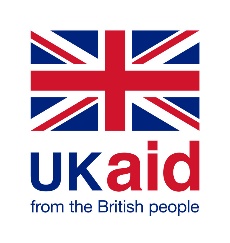 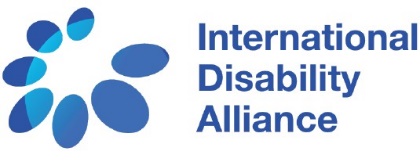 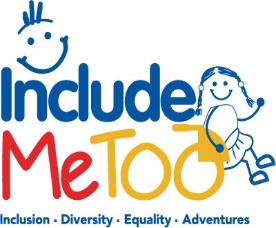 